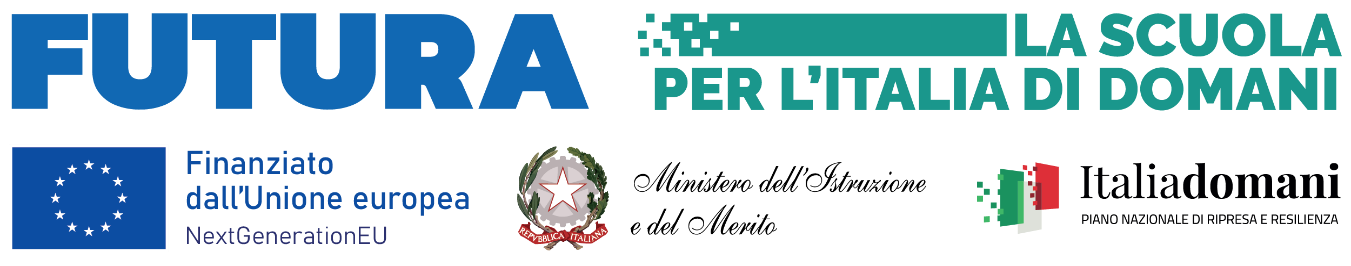 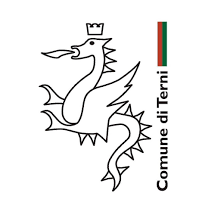 Spett.le Comune di TerniDirezione LL.PP. - ManutenzioniCorso del Popolo, 3005100 TerniOGGETTO:	PNRR - 	Missione 4 – Istruzione e Ricerca – Componente 1 - Potenziamento dell’Offerta dei servizi di istruzione: dagli asili nido alle Università - Investimento 3.3 “Piano messa in sicurezza e riqualificazione delle scuole” Adeguamento sismico ed efficientamento energetico  Scuola elementare Campitello, Via del Rivo, 241 Terni “Finanziato dall’Unione Europea - NextGenerationEU”	CUP F41B22000490001 CIG 9851981FE6	Procedura Negoziata per affidamento dei lavoriDICHIARAZIONE UNICA E INTEGRAZIONE D.G.U.E.Il sottoscritto ……………………………………………………………...………………………………… nato a ……………………………………………….…… Prov. ………..…… il …………………..……… residente a …………………………………………… in …………………………………………… n. …..……  Cod. Fiscale ……………………………………………………………………………...…… in qualità di ………..………………………………………………………………………………………… dell’Operatore Economico / Impresa  ..……………...……………….……………………………………… sede legale nel Comune di ……………………………………………………..………… Prov. ………..… in …..……………………………………………………………………………………………………… Cod. Fiscale ………………………………………………… P. Iva …………….……………………….…Telefono …………………………………………..… Fax …………………………………………….… e-mail …….………………………………………………………………………………………………… pec ……………....………………………………………………………………………..………………… CHIEDEDi partecipare alla gara in epigrafecome impresa singola.Oppure come capogruppo di un’associazione temporanea o di un consorzio o di un GEIE di tipo     orizzontale/verticale/misto già costituito fra le seguenti imprese:…………………………………………………………………………………………………..………………………………………………………………………………………………………………………………………………………………………...…………………..Oppure come capogruppo di un’associazione temporanea o di un consorzio o di un GEIE di tipo orizzontale/verticale/misto da costituirsi fra le seguenti imprese:…………………………………………………………………………………………………..…………………………………………………………………………………………..…………………Oppure come mandante di una associazione temporanea o di un consorzio o di un GEIE di tipo orizzontale/verticale/misto già costituito fra le imprese:…………………………………………………………………………………………………..……………………………………………………………………………………………………..………Oppure come mandante di una associazione temporanea o di un consorzio o di un GEIE di tipo orizzontale/verticale/misto da costituirsi fra le seguenti imprese:…………………………………………………………………………………………………..……………………………………………………………………………………………………..………Oppure come impresa aderente al contratto di rete ai sensi dell’art. 45, comma 2, lettera f) del D.Lgs 50/2016In tal caso, tra le opzioni sotto riportate, barrare la casella che interessa:organo comune mandatario di una rete d’imprese, sprovvista di soggettività giuridica, aderente al contratto di rete di cui all’art. 45, co. 1, lett. f), D.Lgs 50/2016Oppureorgano comune mandatario di una rete d’imprese, provvista di soggettività giuridica, aderente al contratto di rete di cui all’art. 45, co. 1, lett. f), D.Lgs 50/2016Oppure impresa retista mandante di una rete d’imprese, sprovvista di soggettività giuridica, aderente al contratto di rete di cui all’art. 45, co. 1, lett. f), D.Lgs 50/2016Oppure impresa retista mandante di una rete d’imprese, provvista di soggettività giuridica, aderente al contratto di rete di cui all’art. 45, co. 1, lett. f), D.Lgs 50/2016Oppure mandante di una rete d’impresa, dotata di organo comune privo di potere di rappresentanza o sprovvista di organo comune, aderente al contratto di rete di cui all’art. 45, co. 1, lett. f), D.Lgs 50/2016;Oppure mandatario di una rete d’impresa, dotata di organo comune privo di potere di rappresentanza o sprovvista di organo comune, aderente al contratto di rete di cui all’art. 45, co. 1, lett. f), D.Lgs 50/2016;Consapevole delle sanzioni penali previste dall’art. 76 del D.P.R. 28/12/2000 n. 445 per le ipotesi di falsità in atti e dichiarazioni mendaci ivi indicate nonché delle conseguenze amministrative di decadenza dai benefici eventualmente conseguiti in seguito al provvedimento emanato.DICHIARAche l’Operatore Economico:ha la seguente forma giuridica …………....……………………………………………………………è iscritto al n. ………………...……………………………………………………….………del REAè iscritto al n. ……………..………… del Registro delle Imprese nella sezione …………….………..… presso la Camera di Commercio Industria e Artigianato di ……………….…………………………….	(oppure) è iscritto nell’elenco/registro/albo ………………………… nella sezione ……… al n. ……...……… ha il seguente oggetto sociale: …………………………………………………………………..…….. ……………………………………………………………………………..………………………….ed esercita le seguenti attività: ……………………………………………………………………….. ……….……………………………………………………………………………………………..… ha sede legale in: …………………………………………………………………… Prov. ……….… Via ………………………………………………………………………….…...… n. ………………ha i seguenti recapiti: telefono: ...…………………………………………………….………………………………………mail……………………………………………………………………………………………………pec: ...…………………………………………………………………………………………………che i dati identificativi dei soggetti di cui all’art. 80, co. 3, del Codice sono:(soggetti che devono essere indicati)per le imprese individuali: titolare e direttore tecnico;per le società in nome collettivo: soci e direttore tecnico;per le società in accomandita semplice: soci accomandatari e direttore tecnico;per ogni altro tipo di società o consorzio:membri del consiglio di amministrazione cui sia stata conferita la legale rappresentanza, ivi compresi institori e procuratori generali;membri degli organi con poteri di direzione o di vigilanza;soggetti muniti di poteri di rappresentanza, di direzione o di controllo;direttore tecnico;socio unico persona fisica, ovvero socio di maggioranza in caso di società con meno di quattro soci (nel caso in cui siano presenti due soli soci, ciascuno in possesso del 50% della partecipazione azionaria, devono essere indicati entrambi i soci);(Si fa presente che in relazione ai soggetti sopra specificati vanno rese le dichiarazioni sui motivi di esclusione di cui alla parte III del DGUE)che nell’anno antecedente la data di pubblicazione del bando di gara non vi sono stati soggetti di cui all’art. 80 co. 3 del Codice cessati dalle cariche;Oppure che i soggetti cessati dalle cariche suindicate nell’anno antecedente la data di pubblicazione del bando sono:(Si fa presente che in relazione ai soggetti cessati nell’anno antecedente la pubblicazione del bando di gara vanno rese le dichiarazioni sui motivi di esclusione di cui alla parte III del DGUE)che nei confronti dei soggetti cessati dalla carica nell’anno antecedente la pubblicazione del bando sono state emesse le seguenti condanne penali contemplate dall’art. 80, co. 1 del D.Lgs 50/2016:…………………………………………………………………………………………………………... e che comunque la società ha adottato le seguenti misure di dissociazione: ....................................................................................................................................................................................................................................................................................................................................................................................Oppure che nei confronti dei soggetti cessati dalla carica nell’anno antecedente la pubblicazione del bando non sono state emesse condanne penali contemplate dall’art. 80, co. 1 del D.Lgs 50/2016;che non sussiste la causa interdittiva di cui all’art. 35 del D.L. n. 90/2014 per essere società o ente estero, per il quale, in virtù della legislazione dello Stato in cui ha sede, non è possibile l’identificazione dei soggetti che detengono quote di proprietà del capitale o comunque il controllo oppure che nei propri confronti sono stati osservati gli obblighi di adeguata verifica del titolare effettivo della società o dell’ente in conformità alle disposizioni del Decreto Legislativo 21 novembre 2007, n. 231;che non sussiste la causa interdittiva di cui all’art. 53, co. 16-ter, del D.Lgs del 2001 n. 165 per aver concluso contratti di lavoro subordinato o autonomo o conferito incarichi ai soggetti di cui al citato art. 53 co. 16-ter (ex dipendenti di pubbliche amministrazioni che, negli ultimi tre anni di servizio, hanno esercitato poteri autoritativi o negoziali per conto delle medesime amministrazioni nei confronti dell’impresa concorrente destinataria dell’attività della pubblica amministrazione svolta attraverso i medesimi poteri) per il triennio successivo alla cessazione del rapporto di pubblico impiego;di non partecipare alla medesima gara in altra forma singola o associata, né come ausiliaria per altro concorrente;di aver preso visione ed accettare incondizionatamente i patti e le condizioni contenute nella presente lettera di invito e nel capitolato tecnico, inclusi i criteri ambientali minimi di cui ai Decreti 11 ottobre 2017 e 23 giugno 2022 e al principio di non arrecare danno significativo (D.N.S.H.) all’ambiente;di conformarsi, in caso di aggiudicazione dell’appalto, agli obblighi di condotta previsti dal “Codice di comportamento dei dipendenti del Comune di Terni” approvato con deliberazione della Giunta Comunale n. 128 del 16/04/2014 ai sensi e per gli effetti del D.P.R. 16 aprile 2013 n. 62. Detti obblighi vengono estesi, per quanto compatibili, anche ai collaboratori a qualsiasi titolo dell’operatore economico contraente. Il rapporto si risolverà di diritto o decadrà nel caso di violazioni da parte dei collaboratori dell’O.E. contraente del suindicato "Codice di comportamento dei dipendenti del Comune di Terni". L’operatore economico prende atto che l’indirizzo url del sito del Comune in cui il menzionato Codice è pubblicato, all’interno della sezione “Amministrazione Trasparente è il seguente: http://www.comune.terni.it/trasp/at/content/codice-di-comportamento-e-di-tutela-della-dignita-e-delletica-dei-dipendenti-del-comune-di-terni;di essere consapevole che l’Amministrazione, in ottemperanza alle prescrizioni di cui al D.Lgs n. 33/2013 in materia di obblighi di pubblicazione concernenti i provvedimenti amministrativi, pubblica sul proprio sito web, in un'apposita sezione denominata ”Amministrazione Trasparente”, liberamente consultabile da tutti i cittadini, tutte le informazioni relative alle procedure di scelta del contraente per l’affidamento di lavori, servizi e forniture, anche con riferimento alla modalità di selezione prescelta ai sensi del Codice dei contratti pubblici di cui al D.Lgs n. 50/2016;di possedere tutte le abilitazioni previste dalla vigente normativa per le prestazioni oggetto dell’appalto;di obbligarsi ad attuare a favore dei lavoratori dipendenti e se cooperativa anche verso i soci, condizioni normative e retributive non inferiori a quelle risultanti dai contratti di lavoro e dagli accordi locali integrativi degli stessi, applicabili alla data dell’offerta alla categoria e nella località in cui si svolgono le prestazioni ed a rispettare le norme e procedure previste dalla Legge 19.3.1990, n. 55 e s.m.i.;di aver tenuto conto nell’offerta degli oneri previsti per i piani della sicurezza fisica dei lavoratori;    di non essersi avvalsi di piani individuali di emersione del lavoro sommerso di cui alla L.383/2001 e smi;Oppure     di essersi avvalsi di piani individuali di emersione del lavoro sommerso di cui alla Legge n. 383/2001 e s.m.i. ma che il periodo di emersione si è concluso;che ai fini della verifica del rispetto della normativa della Legge n. 68/99, l’ufficio Provinciale del Lavoro competente ha sede a……………………..……..…, via………………….……………………………… cap .………………, pec ………………………………………………………………………………… tel.……………………………………………… codice società ………………...………………………;di mantenere regolari posizioni previdenziali ed assicurative presso l’INPS (matricola n° …………………………..…..………), l’INAIL (matricola n° .…………………………………………);di essere in regola con i relativi versamenti e di applicare il CCNL del settore ………………………………………………………………………………………..…………………;che l’Ufficio dell’Agenzia delle Entrate territorialmente competente presso il quale si è iscritti è il seguente …………………………………………………………………………………..………………………;che la sede della Cancelleria Fallimentare presso il Tribunale territorialmente competente è la seguente ………………………………………………………………………..…………………………………;di impegnarsi a comunicare tempestivamente ogni variazione dei dati fondamentali che riguardano l’operatore economico e cioè ragione sociale, indirizzo della sede, eventuale cessazione di attività ecc…;Per gli operatori economici ammessi al concordato preventivo con continuità aziendale di cui all’art. 186 bis del RD 16.03.1942, n. 267 indica, ad integrazione di quanto indicato nella parte  III, sez. C, lett. d) del DGUE, i seguenti  estremi del provvedimento di ammissione al concordato …………………...…………………… e del provvedimento di autorizzazione a partecipare alle gare rilasciati dal competente Tribunale di …………………………………………..…, nonché dichiara di non partecipare alla gara quale mandataria di un raggruppamento temporaneo di imprese e che le altre imprese aderenti al raggruppamento non sono assoggettate ad una procedura concorsuale ai sensi dell’art. 186  bis, co. 6 del R.D. n. 267/1942;che, preso atto degli affidatari degli incarichi nell'ambito del progetto posto a base della presente gara, non sussiste ai sensi dell’art 24, co. 7, del D.Lgs 50/2016, alcuna delle cause di incompatibilità e/o divieti a partecipare/essere affidatari dell’appalto di cui trattasi, fatto salvo quanto previsto nel medesimo comma 7 ultimo periodo;che la ditta è in possesso di attestato SOA per le seguenti categorie e classi:ctg.: …………… cl.…………………………ctg.: …………… cl.…………………………ctg.: …………… cl.…………………………ctg.: …………… cl.…………………………ctg.: …………… cl.…………………………Che i direttori tecnici sono:……………………………………………………………………………………………………… nato a ………………………….. il ……..………….. CF .............................................................................……………………………………………………………………………………………………… nato a ………………………….. il ……..………….. CF .............................................................................Che detta attestazione è stata rilasciata dalla società………..………………………………………….…,regolarmente autorizzata, in data …….….……… al nr …….….. con validità al ………………………;Eventuali ulteriori informazioni e/o note contenute nel suddetto certificato ……………………………..…………………………...............……………………………………………………………………...Di voler subappaltare i lavori relativi alla:Ctg. ………. per il …..…..%Ctg. ………. per il …..…..%Ctg. ………. per il …..…..%Ctg. ………. per il …..…..%……………………………di essere consapevole che, in caso di aggiudicazione, l’operatore economico assume il ruolo di responsabile del trattamento secondo le previsioni dello schema di accordo che sarà poi allegato come parte integrante del contratto sottoscritto dalle parti;di aver assolto agli obblighi di cui alla Legge n. 68/1999;(nel caso di impresa che occupi più di 15 e meno di 50 dipendenti) di non essere incorso nell’interdizione automatica per inadempimento dell’obbligo di consegnare alla stazione appaltante, entro sei mesi dalla conclusione del contratto, la relazione di genere di cui all’articolo 47, co. 3, del Decreto Legge n. 77/2021;A pena di esclusione, di assumersi l’obbligo, in caso di aggiudicazione del contratto nel rispetto dell’art. 47, c. 7, del D.L. n. 77/2021, di assicurare all’occupazione giovanile una quota del 30% e a quella femminile una quota del 30% delle assunzioni necessarie per l'esecuzione del contratto o per la realizzazione di attività ad esso connesse o strumentali.DICHIARA INOLTREdi impegnarsi a mantenere valida e vincolante la propria offerta per 180 giorni consecutivi a decorrere dalla scadenza del termine per la presentazione delle offerte;di accettare, senza condizione o riserva alcuna, tutte le norme e disposizioni contenute nella documentazione di gara; di aver tenuto conto, nel predisporre l’offerta, degli obblighi relativi alle norme in materia di sicurezza sul lavoro;di avere la perfetta conoscenza delle norme generali e particolari che regolano l'appalto oltre che di tutti gli obblighi derivanti dalle prescrizioni degli atti di gara, di tutte le condizioni locali, nonché delle circostanze generali e particolari che possono avere influito sulla determinazione dei prezzi e sulla quantificazione dell'offerta presentata;di ritenere remunerativa l’offerta economica presentata giacché per la sua formulazione ha preso atto e tenuto conto:delle condizioni contrattuali e degli oneri, compresi quelli in materia di sicurezza, di assicurazione, di condizioni di lavoro e di previdenza e assistenza in vigore nel luogo dove devono essere svolti i servizi;di tutte le circostanze generali, particolari e locali, nessuna esclusa ed eccettuata, che possono avere influito o influire sia sulla prestazione dell’appalto, sia sulla determinazione della propria offerta.di essere edotto ed accettare il patto di integrità di cui alla Del. G.C. n. 336 del 24/11/2017, aggiornato con Del. G.C. n. 319 del 16/12/2020, allegato alla documentazione di gara (art. 1, co. 17, della L.190/2012);di assumere impegno a comunicare alla stazione appaltante l’esistenza di possibili conflitti di interesse rispetto ai soggetti che intervengono nella procedura di gara o nella fase esecutiva ed a comunicare tempestivamente qualsiasi conflitto di interesse che dovesse insorgere successivamente;Per operatori economici non residenti e privi di stabile organizzazione in Italia di impegnarsi ad uniformarsi, in caso di aggiudicazione, alla disciplina di cui agli artt. 17, co. 2 e 53, co. 3 del D.P.R. 633/1972 e a comunicare alla Stazione Appaltante la nomina del proprio rappresentante fiscale, nelle forme di legge;i seguenti dati: domicilio fiscale, codice fiscale, partita IVA, indirizzo PEC oppure, solo in caso di concorrenti aventi sede in altri Stati membri, l’indirizzo di posta elettronica ai fini delle comunicazioni di cui all’art. 76, co. 5 del Codice;di assumere impegno ad avviare l’esecuzione del contratto, qualora richiesto dalla stazione appaltante, anche prima della sottoscrizione del contratto stesso, sotto riserva di legge;di non essere stato sottoposto a liquidazione giudiziale, di non trovarsi in stato di liquidazione coatta o di concordato preventivo e che non è in corso nei propri confronti un procedimento per la dichiarazione di una di tali situazioni, fermo restando quanto previsto dall’art. 95 del codice della crisi di impresa e dell’insolvenza adottato in attuazione della delega di cui all’art. 1 della L. 155/2017 dall’art. 110;di non essere iscritto nel casellario informatico tenuto dall'Osservatorio dell'ANAC per aver presentato false dichiarazioni o falsa documentazione nelle procedure di gara e negli affidamenti di subappalti;di non aver presentato nella procedura di gara in corso e negli affidamenti di subappalti documentazione o dichiarazioni non veritiere;di non aver reso false comunicazioni sociali di cui agli artt. 2621 e 2622 del Codice Civile;di non essersi reso colpevole di gravi illeciti professionali, tali da rendere dubbia la propria integrità o affidabilità;di non aver tentato di influenzare indebitamente il processo decisionale della stazione appaltante o di ottenere informazioni riservate a fini di proprio vantaggio;di non aver fornito, anche per negligenza, informazioni false o fuorvianti suscettibili di influenzare le decisioni sull’esclusione, la selezione o l’aggiudicazione;di non aver omesso le informazioni dovute ai fini del corretto svolgimento della procedura di selezione;di non aver commesso significative o persistenti carenze nell’esecuzione di un precedente contratto di appalto che ne hanno causato la risoluzione per inadempimento ovvero la condanna al risarcimento del danno o altre sanzioni comparabili;di non aver commesso grave inadempimento nei confronti di uno o più subappaltatori, riconosciuto o accertato con sentenza passata in giudicato;di non essersi reso inottemperante agli obblighi relativi al pagamento delle imposte e tasse o dei contributi previdenziali, ancorché non definitivamente accertati, costituenti una grave violazione ai sensi rispettivamente del secondo o del quarto periodo dell’art. 80, comma 4, del Codice dei contratti;di adempiere, in caso di aggiudicazione, agli obblighi di tracciabilità dei flussi finanziari ai sensi della L. 136/2010;di essere informato, ai sensi e per gli effetti dell’art. 13 del Regolamento UE 679/2016, che i dati personali raccolti saranno trattati, anche con strumenti informatici, esclusivamente nell’ambito della presente gara, nonché dell’esistenza dei diritti di cui agli artt. da 15 a 22 del medesimo Regolamento;di essere a conoscenza che l’Amministrazione Comunale si riserva di procedere d’ufficio a verifiche anche a campione in ordine alla veridicità della dichiarazione resa.Data........................Firmato digitalmenteil legale rappresentante………………………………………………….N.B.Il presente documento deve essere reso e firmato digitalmente dal legale rappresentante di ciascuna impresa facente parte dell’associazione temporanea ovvero di ciascuna impresa consorziata.Nel caso in cui l’associazione temporanea di imprese ovvero il consorzio sia già costituito, il presente documento può essere firmato soltanto dal legale rappresentante dell’impresa qualificata capogruppo ovvero dal legale rappresentante del consorzio, e deve essere allegato l’atto costitutivo in copia scansionata.Per i soggetti diversi dalle imprese sostituire con una dichiarazione relativa a tutti i dati del concorrente.Nel caso di consorzio di cooperative e imprese artigiane o di consorzio stabile di cui all’art. 45, comma 2 lett. b) e c) del Codice, il consorzio indica il consorziato per il quale concorre alla gara; qualora il consorzio non indichi per quale/i consorziato/i concorre, si intende che lo stesso partecipa in nome e per conto proprio. Nel caso di aggregazioni di imprese aderenti al contratto di rete:a. se la rete è dotata di un organo comune con potere di rappresentanza e con soggettività giuridica, ai sensi dell’art. 3, comma 4-quater, del d.l. 10 febbraio 2009, n. 5, il presente documento deve essere sottoscritto dal legale rappresentante/procuratore del solo operatore economico che riveste la funzione di organo comune;b. se la rete è dotata di un organo comune con potere di rappresentanza ma è priva di soggettività giuridica, ai sensi dell’art. 3, comma 4-quater, del d.l. 10 febbraio 2009, n. 5, il presente documento deve essere sottoscritto dal legale rappresentante/procuratore dell’impresa che riveste le funzioni di organo comune nonché da ognuna delle imprese aderenti al contratto di rete che partecipano alla gara;c. se la rete è dotata di un organo comune privo del potere di rappresentanza o se la rete è sprovvista di organo comune, oppure se l’organo comune è privo dei requisiti di qualificazione richiesti per assumere la veste di mandataria, il presente documento deve essere sottoscritto dal legale rappresentante dell’impresa aderente alla rete che riveste la qualifica di mandataria, ovvero, in caso di partecipazione nelle forme del raggruppamento da costituirsi, da ognuna delle imprese aderenti al contratto di rete che partecipa alla gara. Nel caso di consorzio di cooperative e imprese artigiane o di consorzio stabile di cui all’art. 45, co. 2 lett. b) e c) del Codice, il presente documento deve essere sottoscritto dal consorzio medesimo.Inoltre: Le caselle non barrate verranno considerate come dichiarazioni non effettuate.Nel caso in cui il presente atto sia firmato da un procuratore deve essere allegata copia scansionata della procura. INFORMATIVA AI SENSI DELL’ART. 13 DEL GDPR (GENERAL DATA PROTECTION REGULATION) 2016/679 E DELLA NORMATIVA NAZIONALESi desidera informare che il Regolamento (UE) 679/2016 (in seguito “GDPR”) prevede il diritto alla protezione dei dati personali. In osservanza alla normativa vigente, il trattamento di tali dati sarà improntato ai principi di correttezza, liceità, esattezza, trasparenza, minimizzazione, limitazione delle finalità e della conservazione, nonché di tutela alla riservatezza e nel rispetto dei diritti. Ai sensi del Regolamento UE 679/2016, pertanto, si informa quanto segue:  Titolare del TrattamentoIl titolare del trattamento è il Comune di Terni nella persona del Sindaco pro-tempore, con sede in P.zza Mario Ridolfi n.1 – 05100, Terni;  pec: comune.terni@postacert.umbria.it Tel 07445491 Dati di contatto del Responsabile della Protezione dei Dati (R.P.D.): rpd@comune.terni.itFinalità del TrattamentoI dati forniti al Comune sono raccolti e verranno trattati esclusivamente per finalità istituzionali. In particolare: 1) esecuzione dei propri compiti di interesse pubblico o comunque connessi all'esercizio dei propri pubblici poteri, ivi incluse le finalità di archiviazione, di ricerca storica e di analisi per scopi statistici; 2) adempimenti normativi inerenti il procedimento in oggetto; 3) gestione degli eventuali adempimenti in materia di “Amministrazione Trasparente”.Modalità del TrattamentoIn conformità ai requisiti di sicurezza richiesti dalle normative, e in relazione alle finalità di cui sopra, le operazioni di trattamento dati  potrà essere effettuato, oltre che con l’utilizzo di materiale cartaceo, con l’ausilio di mezzi informatici e telematici, con logiche di organizzazione ed elaborazione strettamente correlate alle finalità stesse e comunque in modo da garantire la sicurezza, l’integrità e la riservatezza dei dati, nel rispetto delle misure tecniche organizzative, previste dalle disposizioni vigenti, atte a ridurre il rischio di perdita, uso non corretto, accesso non autorizzato, divulgazione e manomissione dei dati e comprenderanno la raccolta, la registrazione, la strutturazione, la conservazione, l’adattamento o modifica, l’estrazione, la consultazione, l’uso, la comunicazione tramite trasmissione, il raffronto o interconnessione, e l’archiviazione dei medesimi. Non si effettuano trattamenti basati su processi decisionali automatizzati (quali la profilazione). Misure di sicurezza Si informa che sono state adottate misure specifiche poste in essere per fronteggiare rischi di distruzione, perdita, modifica, accesso, divulgazione non autorizzata; sistemi di autenticazione, sistemi di autorizzazione, sistemi di protezione.Natura del conferimento dei dati e conseguenze in caso di rifiuto La comunicazione di tutti i dati richiesti costituisce un obbligo legale necessario per la partecipazione alla presente gara; pertanto, il mancato, parziale, o inesatto conferimento dei dati, o l’omessa comunicazione degli stessi, comporterà l’esclusione dal procedimento in oggetto;Periodo di conservazione dei datiIl periodo di conservazione dei dati è direttamente correlato alla durata della procedura d’appalto e all’espletamento di tutti gli obblighi di legge, anche successivi alla procedura medesima. Successivamente alla cessazione del procedimento, i dati saranno conservati in conformità alle norme sulla conservazione della documentazione amministrativa. Comunicazione e diffusione datiPer la gestione delle attività istituzionali ed amministrative di competenza del Titolare, i dati potranno essere resi accessibili, portati a conoscenza o comunicati al personale dipendente del Comune di Terni implicato nel procedimento o ai soggetti eventualmente nominati quali responsabili esterni del trattamento. I dati, inoltre, potranno essere comunicati ai concorrenti nonché ad ogni altro soggetto che ne abbia interesse e titolo ai sensi del Decreto Legislativo n. 50/2016 e della Legge n. 241/90, ai soggetti destinatari delle comunicazioni previste dalla normativa in materia di contratti pubblici, agli organi dell’autorità giudiziaria. I dati personali potranno altresì essere messi a disposizione di soggetti terzi, autonomi titolari del trattamento (ad esempio: altri Enti Pubblici, Ministeri, Associazioni), ai quali la comunicazione dei dati è necessaria per ottemperare a norme di legge o regolamenti o per finalità connesse. Al di fuori delle ipotesi summenzionate, i dati non saranno comunicati a terzi, né diffusi, eccetto i casi previsti dal diritto nazionale o dell’Unione europea. I dati non saranno oggetto di trasferimento al di fuori dell’Unione Europea.Diritti dell’interessatoL’interessato potrà, in qualsiasi momento, esercitare i diritti di cui agli artt. 15-22 del Regolamento UE 679/2016, nei confronti del Titolare del Trattamento. In particolare il diritto di: accesso, rettifica, cancellazione, limitazione, portabilità (intesa come diritto ad ottenere dal titolare del trattamento i dati in un formato strutturato di uso comune e leggibile da dispositivo automatico per trasmetterli ad un altro titolare del trattamento senza impedimenti), opposizione al trattamento o revoca del consenso al trattamento (nei casi previsti). L’interessato, altresì, può proporre opposizione da presentare al Titolare del trattamento (art. 21). L’esercizio dei diritti può essere esercitato mediante comunicazione scritta da inviare a mezzo PEC o lettera raccomandata A/R, ai recapiti indicati nella presente, individuati come “Titolare del trattamento” di detta informativa. L’interessato può proporre reclamo da presentare all’Autorità di controllo (per maggiori informazioni consultare il sito web dell’Autorità www.garanteprivacy.it).Cognome e nomeLuogo e data di nascitaSocio % proprietàQualifica (legale rappresentante, direttore tecnico, socio, altro)Cognome e nomeLuogo e data di nascitaSocio % proprietàQualifica (legale rappresentante, direttore tecnico, socio, altro)